DIRECTORY LISTINGS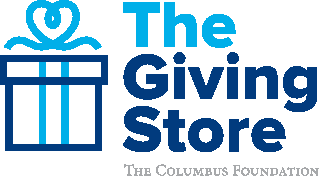 Directory Listings are a streamlined snapshot of your organization that tells your story. With a free listing in The Giving Store, your organization benefits from easier access to donation details and increased visibility among potential donors. Registering for a listing only takes a few minutes, and provides your organization with a unique Giving Store link to share across multiple channels.BENEFITS INCLUDE:Accept credit card, ApplePay, GooglePay, and PayPal gifts from anyone at any time by electronic deposit on a weekly basis Receive Donor Advised Fund grants from Foundation fund holders by electronic deposit and mail on a weekly basisReal-time view of donations before they are processedView and export donor acknowledgement details and special instructions for electronically deposited giftsA low processing fee* of 2.35%, with the option for donors to cover this at checkout so organizations receive 100% of donationsReceive gifts through charitable gift card redemptions Participate in crowdfunding campaigns like Better Together and giving day events like The Big GiveAttend in person and virtual capacity building workshops through the Nonprofit ForumIncreased visibility to potential donorsPromotional materials, graphics, and templates to market your organization’s listingA unique text code allowing donors to make an immediate donation from their smart phones A unique Giving Store link to share through your outreach effortsA link to your website so donors can learn more about your missionLinks to your social media accounts so supporters can engage with your organizationYour organization is eligible to create a Directory Listing if it is a 501(c)(3) nonprofit organization that serves Delaware, Fairfield, Franklin, Hocking, Licking, Madison, Morrow, Perry, Pickaway, or Union counties.*The Columbus Foundation does not benefit from these fees.